First Aid Kit Contents 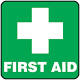 (from Approved Code of Practice for First Aid in the Workplace)For most workplaces, a first aid kit should include the following items:If hazardous chemicals are stored/used at this workplace location. Access to first aid information on the Safety Data Sheet(s) must be available. Each area must decide how this information will be made available and provide information in or adjacent to the first aid kit or instruction on how to access the informationKit contentsQuantityInstructions for providing first aid – including Cardio-Pulmonary Resuscitation (CPR)flow chart1Note book and pen1Resuscitation face mask or face shield 1Disposable nitrile examination gloves 5 pairsGauze pieces 7.5 x 7.5 cm, sterile (3 per pack) 5 packsSaline (15 ml) 8Wound cleaning wipe (single 1% Cetrimide BP) 10Adhesive dressing strips – plastic or fabric (packet of 50) 1Splinter probes (single use, disposable) 10Tweezers/forceps 1Antiseptic liquid/spray (50 ml) 1Non-adherent wound dressing/pad 5 x 5 cm (small) 6Non-adherent wound dressing/pad 7.5 x 10 cm (medium) 3Non-adherent wound dressing/pad 10 x 10 cm (large) 1Conforming cotton bandage, 5 cm width 3Conforming cotton bandage, 7.5 cm width 3Crepe bandage 10 cm (for serious bleeding and pressure application) 1Scissors 1Non-stretch, hypoallergenic adhesive tape – 2.5 cm wide roll 1Safety pins (packet of 6) 1BPC wound dressings No. 14, medium 1BPC wound dressings No. 15, large 1Dressing – Combine Pad 9 x 20 cm 1Plastic bags - clip seal 1Triangular bandage (calico or cotton minimum width 90 cm) 2Emergency rescue blanket (for shock or hypothermia) 1Eye pad (single use)4Access to 20 minutes of clean running water or (if this is not available) hydro gel (3.5 gm sachets)5Instant ice pack (eg for treatment of soft tissue injuries and some stings)1